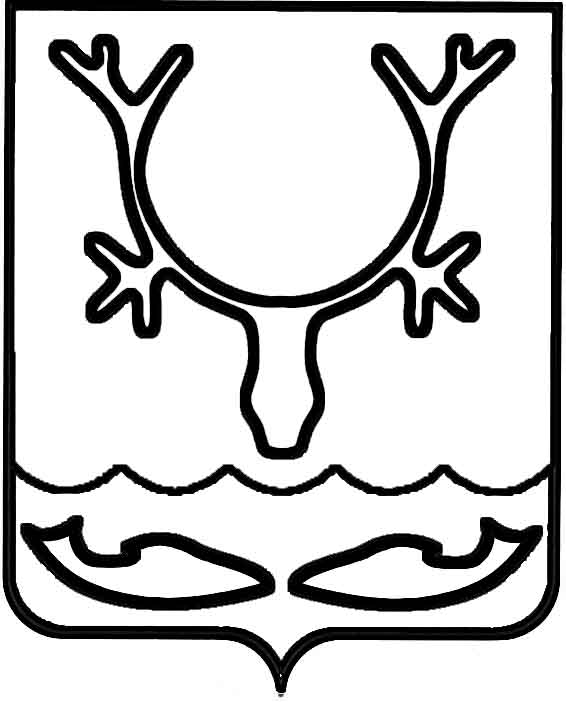 Администрация муниципального образования
"Городской округ "Город Нарьян-Мар"ПОСТАНОВЛЕНИЕОб утверждении Порядка использования (перераспределения) средств, иным образом зарезервированных в составе утвержденных бюджетных ассигнованийВ соответствии со статьями 65, 86, 217 Бюджетного кодекса Российской Федерации, пунктом 6 статьи 6 решения Совета городского округа "Город 
Нарьян-Мар" от 22.12.2022 № 403-р (в редакции от 25.05.2023 № 464-р) "О бюджете муниципального образования "Городской округ "Город Нарьян-Мар" на 2023 год 
и плановый период 2024 и 2025 годов" Администрация муниципального образования "Городской округ "Город Нарьян-Мар"П О С Т А Н О В Л Я Е Т:1.	Утвердить Порядок использования (перераспределения) средств, иным образом зарезервированных в составе утвержденных бюджетных ассигнований, согласно приложению к настоящему постановлению.2.	Опубликовать настоящее постановление в официальном периодическом печатном издании муниципального образования "Городской округ "Город 
Нарьян-Мар" и разместить в информационно-телекоммуникационной сети "Интернет" на официальном сайте Администрации муниципального образования "Городской округ "Город Нарьян-Мар" (www.adm-nmar.ru).3.	Контроль за исполнением настоящего постановления возложить
на заместителя главы Администрации МО "Городской округ "Город Нарьян-Мар" 
по экономике и финансам.4.	Настоящее постановление вступает в силу со дня его подписания 
и распространяется на правоотношения, возникшие с 26 мая 2023 года.Приложение к постановлению Администрации муниципального образования "Городской округ "Город Нарьян-Мар" от 06.06.2023 № 891ПОРЯДОКИСПОЛЬЗОВАНИЯ (ПЕРЕРАСПРЕДЕЛЕНИЯ) СРЕДСТВ,ИНЫМ ОБРАЗОМ ЗАРЕЗЕРВИРОВАННЫХ В СОСТАВЕ УТВЕРЖДЕННЫХ БЮДЖЕТНЫХ АССИГНОВАНИЙ1.	Настоящий Порядок использования (перераспределения) средств, иным образом зарезервированных в составе утвержденных бюджетных ассигнований, 
(далее – Порядок) определяет последовательность действий субъектов бюджетных правоотношений при осуществлении использования (перераспределения) средств бюджета муниципального образования "Городской округ "Город Нарьян-Мар", иным образом зарезервированных в составе утвержденных бюджетных ассигнований, 
в соответствии с решением Совета городского округа "Город Нарьян-Мар" о бюджете муниципального образования "Городской округ "Город Нарьян-Мар" 
на соответствующий финансовый год и плановый период (далее – Решение о бюджете).2.	При формировании расходов бюджета муниципального образования "Городской округ "Город Нарьян-Мар" (далее – городской бюджет) средства, иным образом зарезервированные в составе утвержденных бюджетных ассигнований, 
(далее – иным образом зарезервированные средства) предусматриваются в Решении 
о бюджете по разделу "Общегосударственные вопросы", подразделу "Другие общегосударственные вопросы" классификации расходов бюджетов. 3.	Объем и направления использования иным образом зарезервированных средств определяются Решением о бюджете.Использование иным образом зарезервированных средств осуществляется 
в соответствии с их целевой направленностью.Полномочия главного распорядителя бюджетных средств в отношении иным образом зарезервированных средств осуществляет Администрация муниципального образования "Городской округ "Город Нарьян-Мар".4.	Решение об использовании (перераспределении) иным образом зарезервированных средств оформляется распоряжением Администрации муниципального образования "Городской округ "Город Нарьян-Мар" 
об использовании (перераспределении) иным образом зарезервированных средств (далее – Распоряжение).5.	Проект Распоряжения подготавливается отделом бухгалтерского учета 
и отчетности Администрации муниципального образования "Городской округ "Город Нарьян-Мар" в течение 10 дней с момента получения соответствующего поручения главы города Нарьян-Мара или исполняющего обязанности главы города 
Нарьян-Мара.6.	Проект Распоряжения должен содержать следующие сведения:1) о получателе бюджетных средств, которому перераспределяются иным образом зарезервированные средства;2) об объеме иным образом зарезервированных средств, подлежащих использованию (перераспределению);3) о направлении использования (перераспределения) иным образом зарезервированных средств;4) об основании для использования (перераспределения) иным образом зарезервированных средств;5) об источнике предоставления иным образом зарезервированных средств;6) о структурном подразделении Администрации муниципального образования "Городской округ "Город Нарьян-Мар", осуществляющем контроль за использованием иным образом зарезервированных средств.7.	С целью использования (перераспределения) иным образом зарезервированных средств главный распорядитель бюджетных средств направляет 
на имя руководителя Управления финансов Администрации МО "Городской округ "Город Нарьян-Мар" (далее – Управление финансов) письменное обращение 
на внесение изменений в показатели сводной росписи городского бюджета 
с приложением документов, подтверждающих наличие оснований для издания приказа Управления финансов о внесении изменений в сводную роспись городского бюджета (далее – приказ). После получения копии приказа главный распорядитель направляет 
в Управление финансов с сопроводительным письмом заявку на внесение изменений 
в сводную бюджетную роспись с приложением Распоряжения и обоснованием необходимости использования (перераспределения) иным образом зарезервированных средств: документов, являющихся основанием для перераспределения иным образом зарезервированных средств, и расчетов, подтверждающих объем запрашиваемых средств.8.	Внесение изменений в сводную бюджетную роспись осуществляется 
в порядке и сроки, установленные порядком составления и ведения сводной бюджетной росписи бюджета муниципального образования "Городской округ "Город Нарьян-Мар", бюджетных росписей главных распорядителей средств бюджета муниципального образования "Городской округ "Город Нарьян-Мар" (главных администраторов источников финансирования дефицита бюджета муниципального образования "Городской округ "Город Нарьян-Мар"), утвержденным приказом Управления финансов.9.	Использование иным образом зарезервированных средств осуществляется главным распорядителем бюджетных средств по разделам, подразделам, целевым статьям (муниципальным программам муниципального образования "Городской округ "Город Нарьян-Мар" и непрограммным направлениям деятельности) и видам расходов, классификации операций сектора государственного управления с детализацией 
по подкодам дополнительной классификации и кодам мероприятий в рамках реализации муниципальных программ (региональной классификации).10.	Внесение изменений в соответствующую муниципальную программу осуществляется в установленном порядке в течение десяти рабочих дней 
после доведения лимитов бюджетных обязательств до соответствующего главного распорядителя бюджетных средств.11.	Главный распорядитель бюджетных средств, а также получатели, 
в распоряжение которых выделяются иным образом зарезервированные средства, несут ответственность за целевое использование этих средств в соответствии 
с законодательством Российской Федерации.06.06.2023№891Глава города Нарьян-Мара О.О. Белак